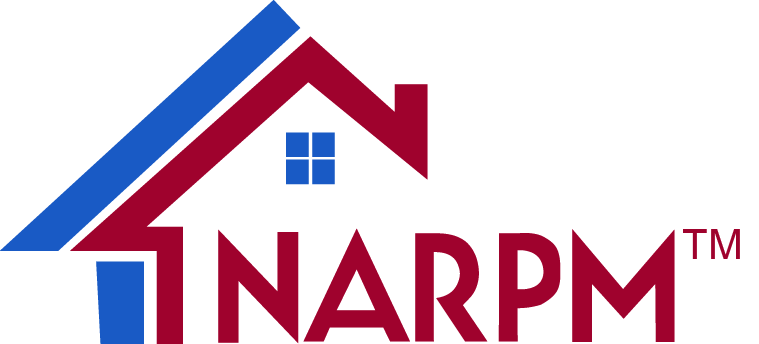 Nominating Committee ApplicationNARPM® is seeking qualified and interested members to serve on the Nominating Committee to select the leaders of NARPM® for next year.  Listed below are some of the committee duties, requirements, and commitment expectations.The Nominating Committee is responsible for proposing a slate of candidates to serve on the NARPM® Board of Directors.The NARPM® Bylaws require one (1) individual from each of the seven (7) national regions to serve on the Nominating Committee.  To find your region visit https://www.narpm.org/about/regionsThe regional representation ensures the interests of a wide variety of members are represented when proposing a slate of Directors.Service on the Nominating Committee requires absolute confidentiality, commitment, and anonymity.This important committee assignment will require participation in a series of pre-scheduled conference call meetings during March, April, and May.  We anticipate the telephone time should not exceed 12 hours on conference calls and 4 to 6 hours reading committee materials during a six-week time period.  All candidate interviews will be conducted via telephone conference calls.If you are interested in serving fill out the following information:Applicant Name:  _______________________________________________________________________Year applying:  _______________________Initial qualification requires a “Yes” answer to the following statements: My principal place of employment is within the region I propose to represent.	☐ Yes	☐ NoThe region I represent is:  								I have been a NARPM® member in good standing for a minimum of three (3) consecutive years.	☐ Yes	☐ NoI have served as a:  national, region, state or local chapter officer or director.	☐ Yes	☐ NoHave served as chair, vice-chair, or in an active capacity, on any NARPM® national, state or local committee, ad hoc, or task force for a minimum of three (3) years.	☐ Yes	☐ NoI have attended a minimum of two (2) of the last four (4) NARPM® conventions.	☐ Yes	☐ NoBriefly describe why you would like to serve on the Nominating Committee: 																					Return completed form to gphillips@narpm.org by February 10th.